1.1 Сундук  - конверт для индивидуальных карточек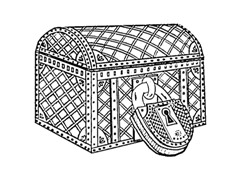 1.2 Сундук  с сокровищами для самооценки1.3   Карточка №1 для самостоятельной работы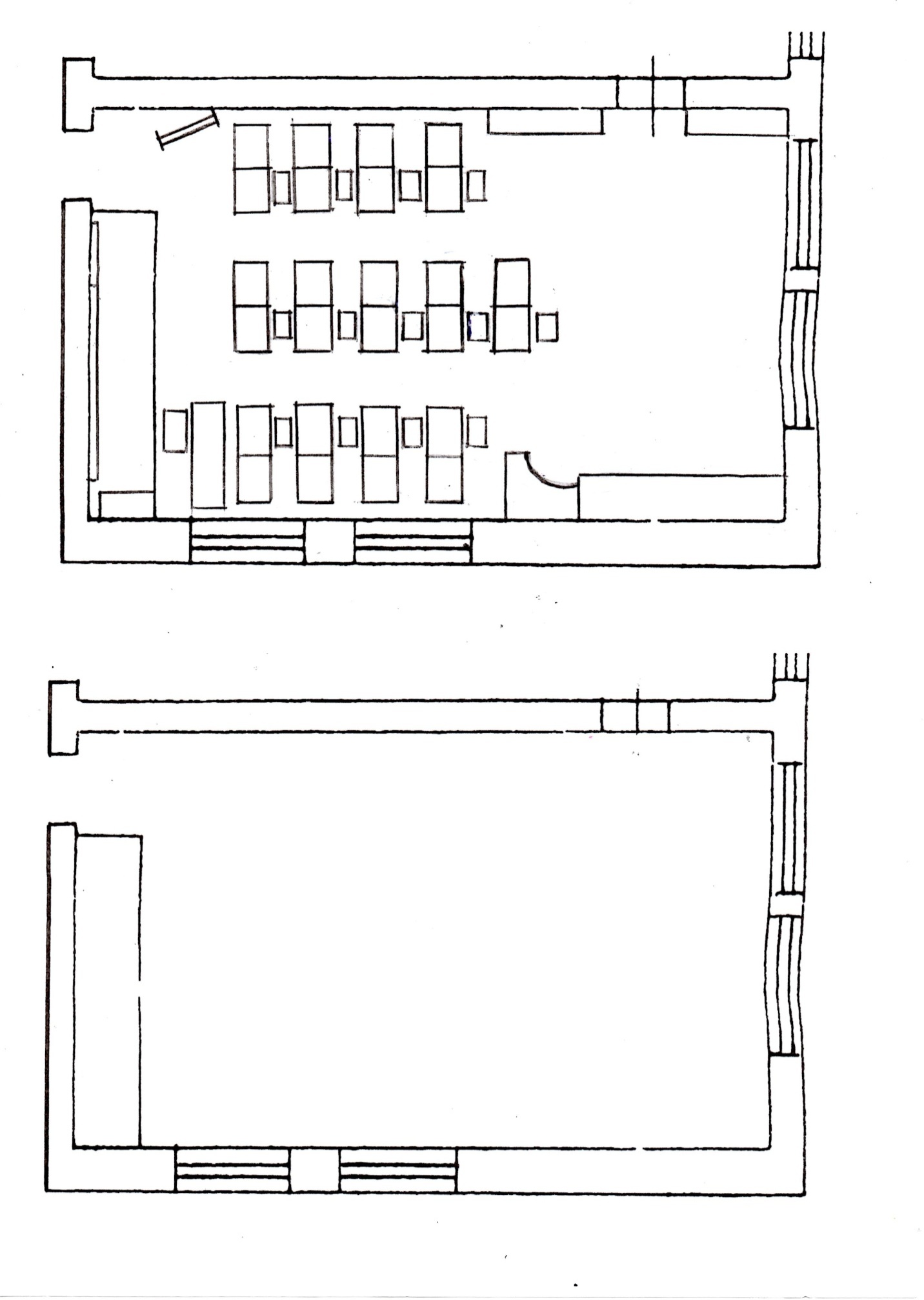 1.4  Опорные карточки для физминуткиI вариант – к плану:3. «крупный масштаб»2.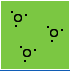            Кустарник7.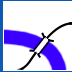             Река, мост11. небольшие участки9.                   ДомII вариант – к карте:1.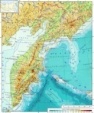 6. мелкий масштаб»4. 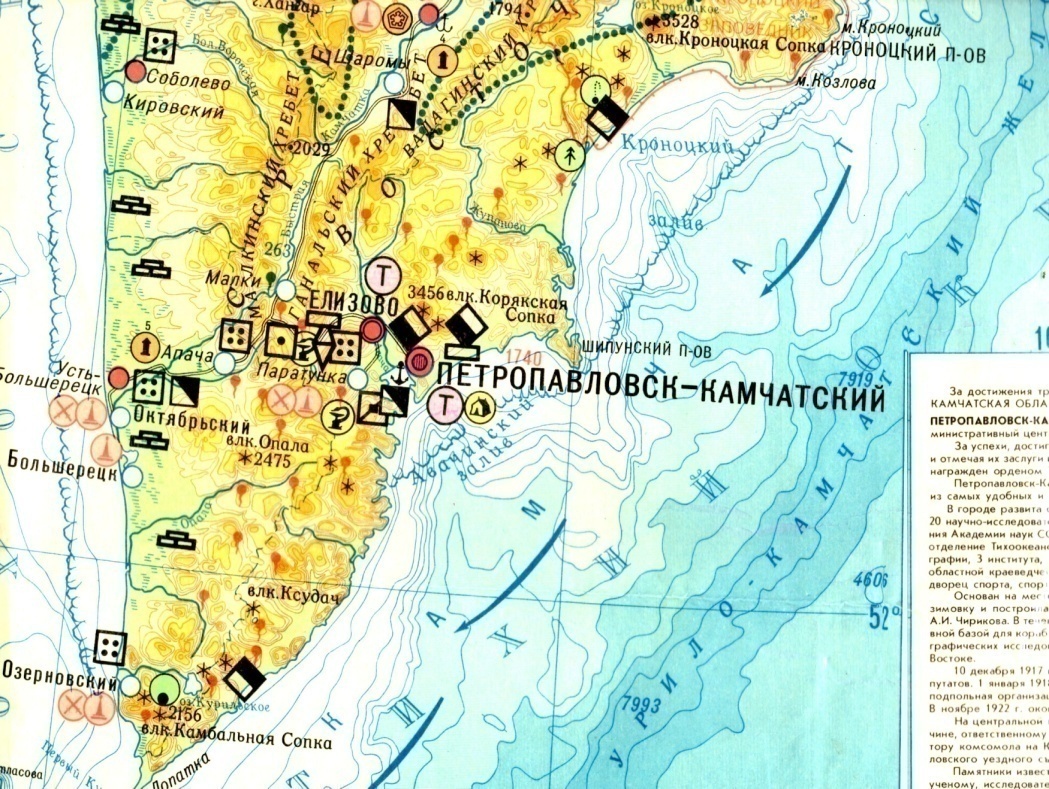                                 Город10. 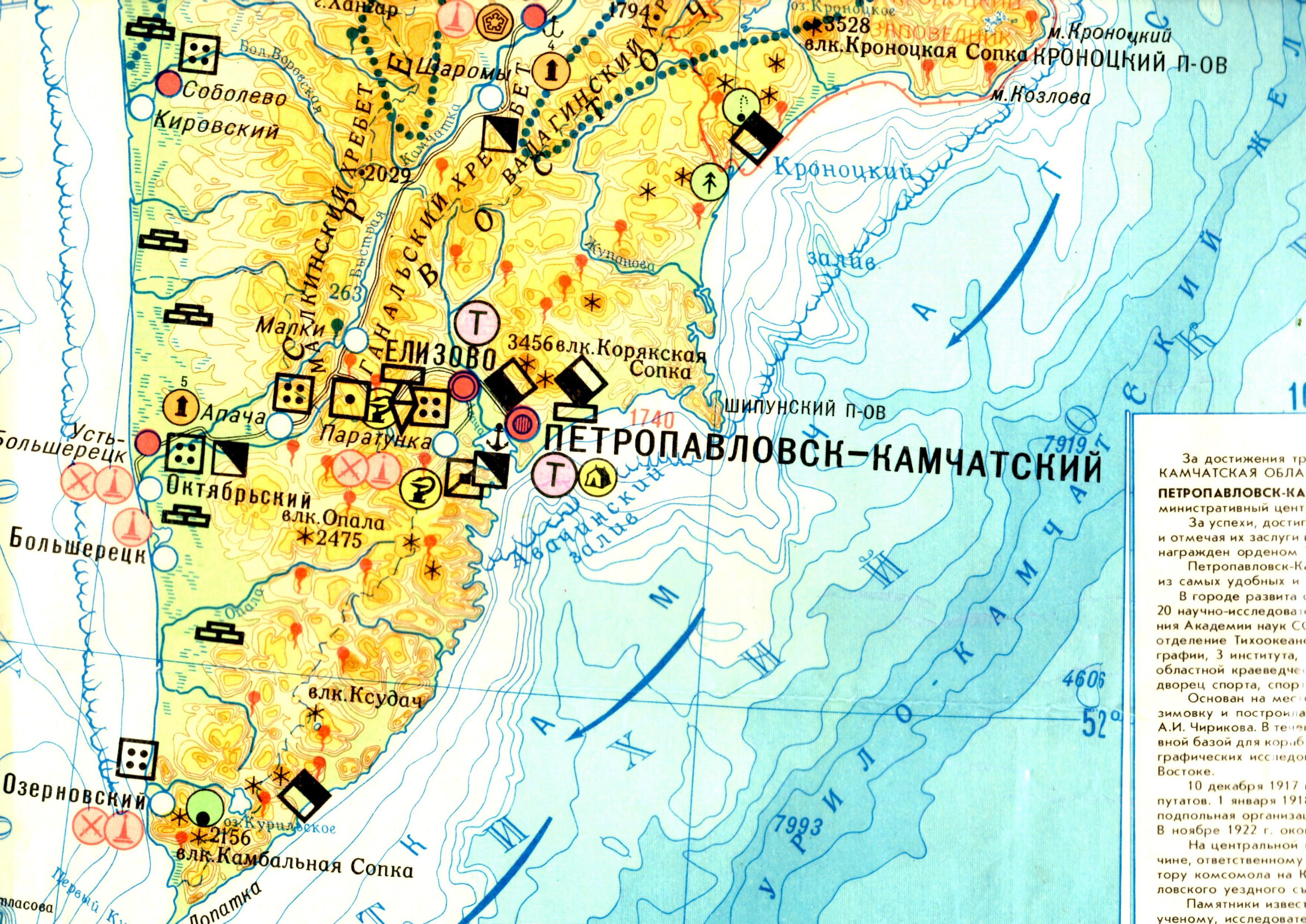                     Река12. обширные  участкиОбщее5. Условные знаки8. Уменьшенное изображение 1.5  Опорная сравнительная таблица1.6  Творческое домашнее задание: напишите рассказ на тему «Как поспорили План и Карта о том, кто из них нужнее, кто из них важнее».           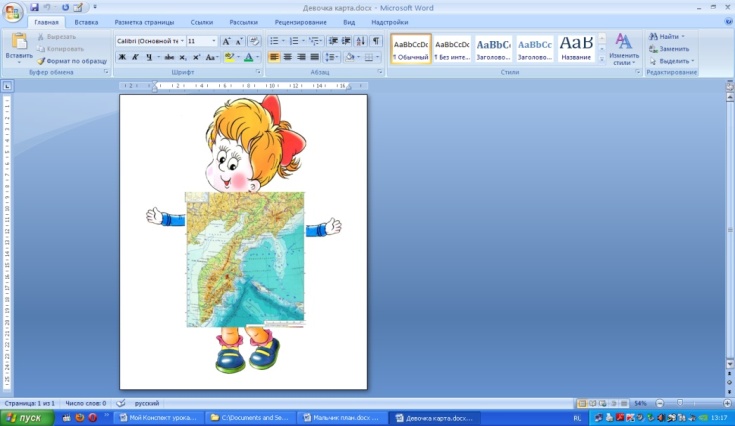 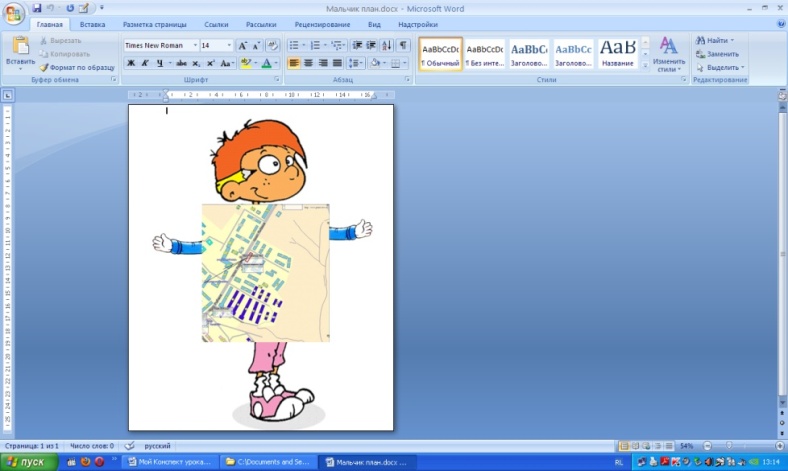          ПЛАН                                                КАРТА1.7  Образец выполнения домашнего задания: 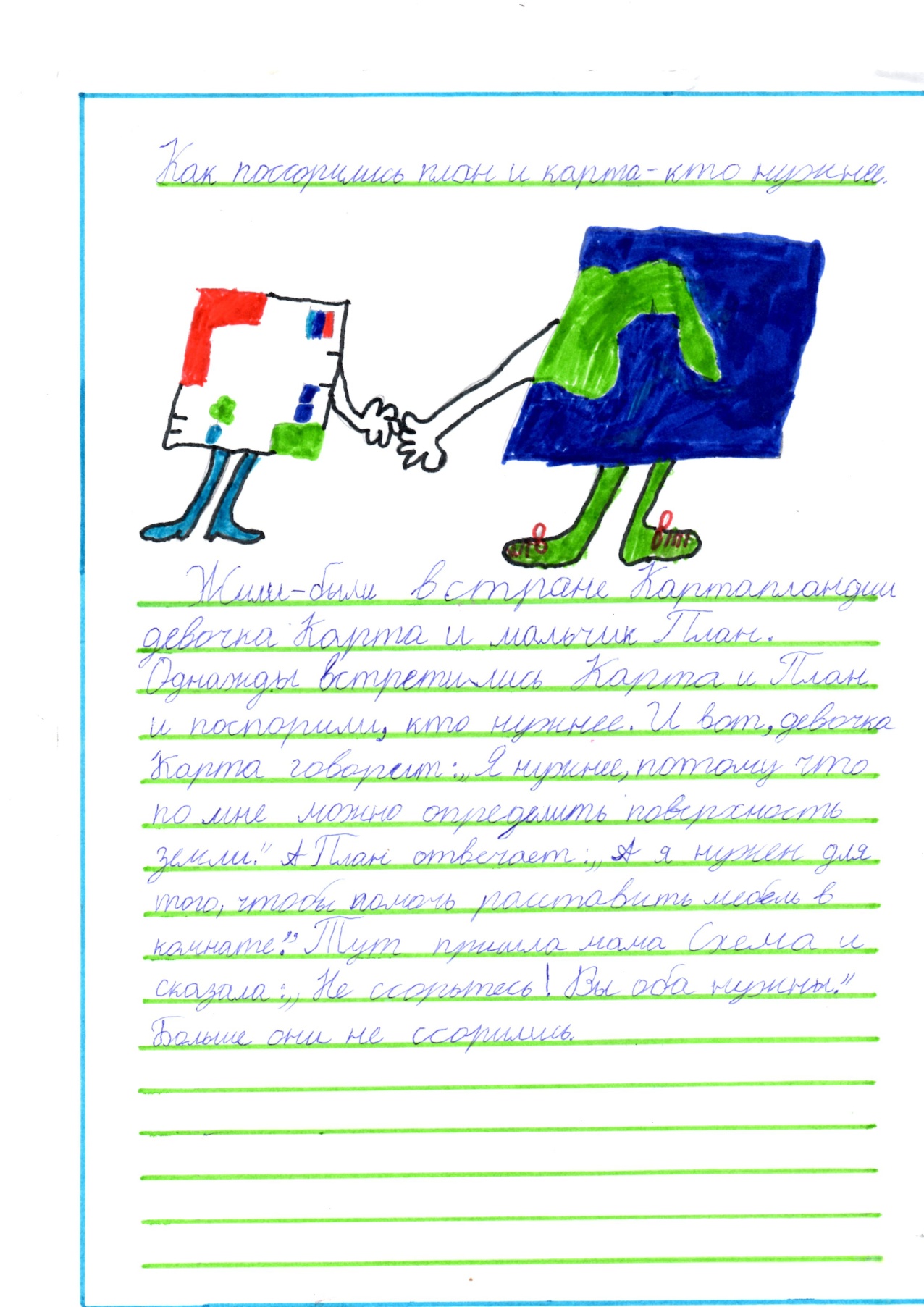 1.8  Карточки для рефлексии:(Дети дополняют смайлик – пирата улыбкой,  соответствующей их результату работы на уроке)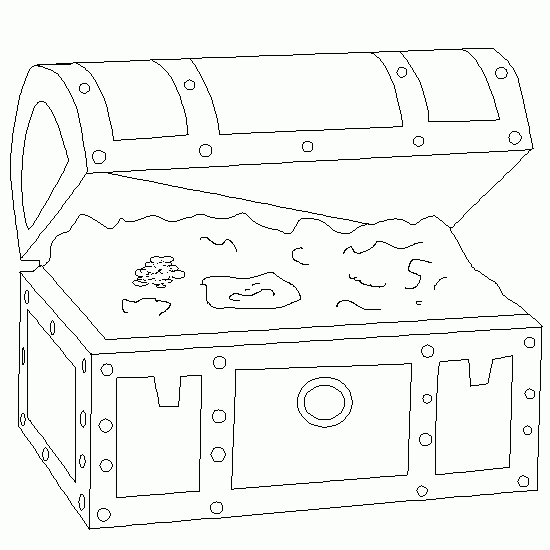 ПризнакиПлан2,7,9,3,5,8,11Карта1,6,4,10,5,8,12Охватывает небольшие или обширные участки земной поверхностиНебольшие участкиОбширные участки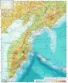 Отражены реальные или уменьшенные размеры объектовУменьш. изображениеУменьш. изображениеКрупномасштабное или мелкомасштабное изображениеКрупный масштабМелкий масштабОбъекты похожи на их реальный вид на местности или изображены с помощью условных знаков.Условные знакиУсловные знаки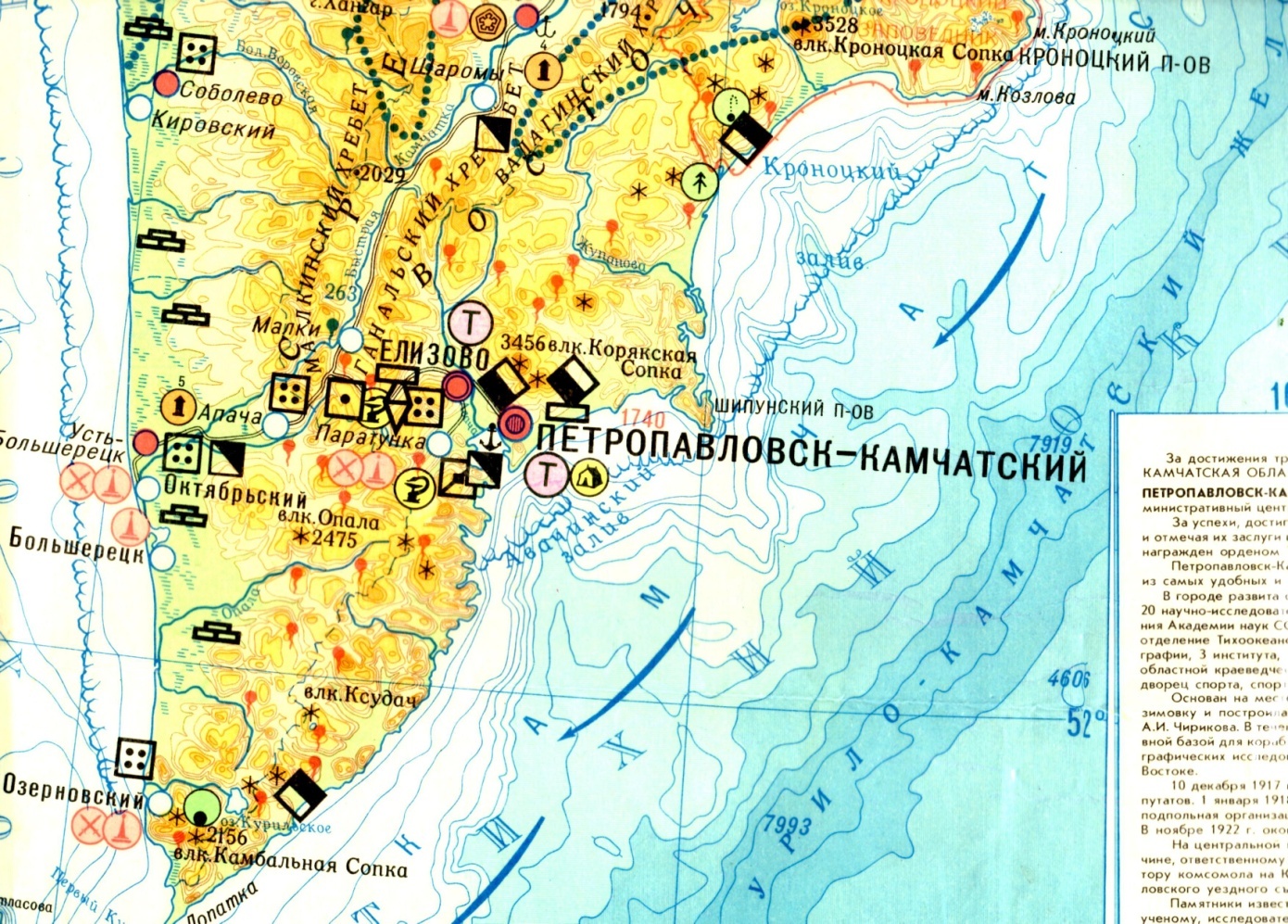 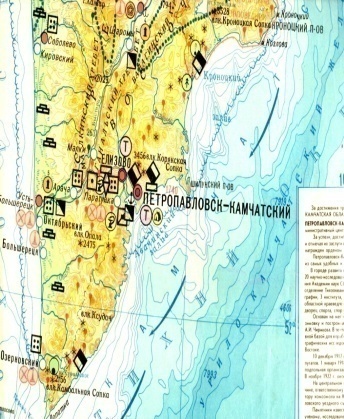 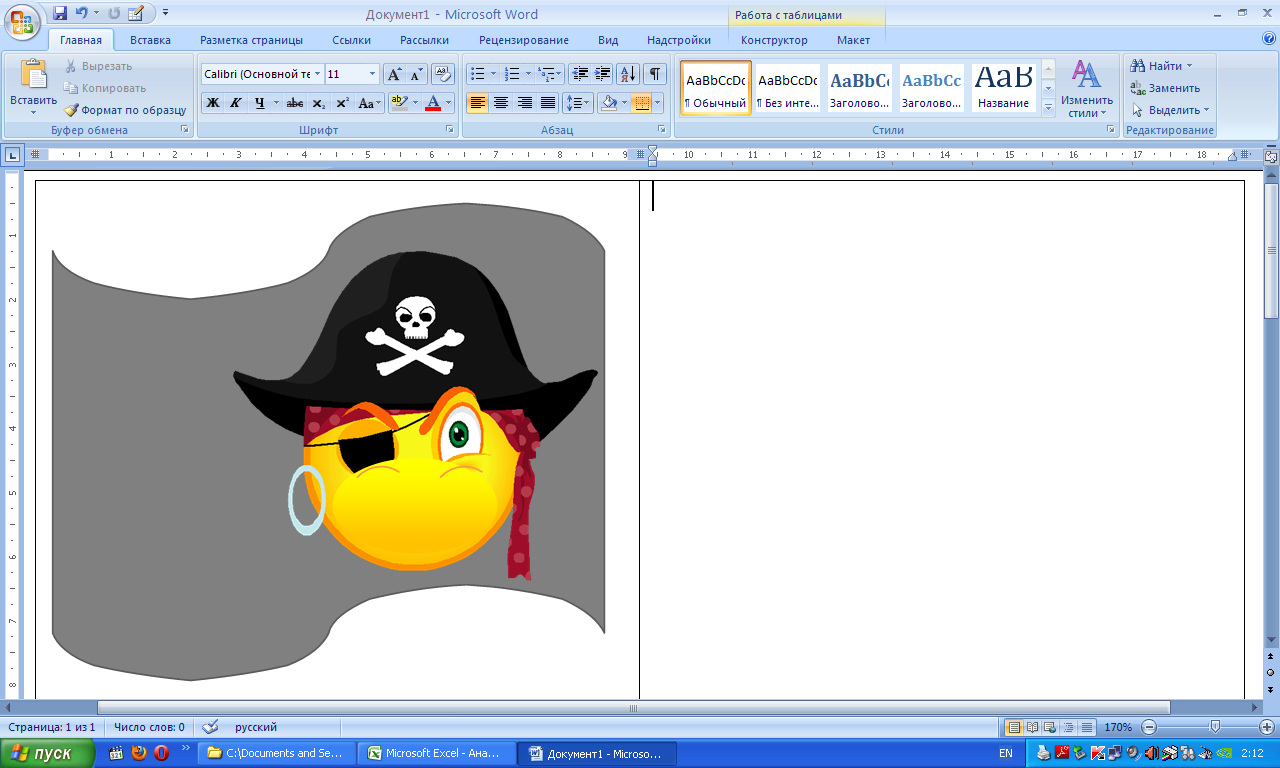 